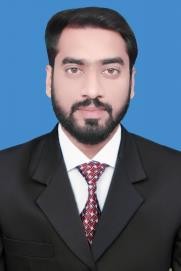 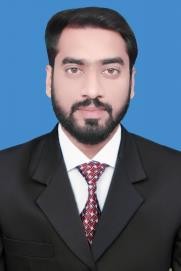 CAREER OBJECTIVEInnovative/ Proactive leader having 4 years of qualitative experience in Admin and OperationsI am looking forward to a challenging task with a career motive in the area of Clients Servicing taking it further to executive management/ Administration and Logistic as a long term objective, in which I would be able to augment my already acquired skills and knowledge and out to forefront my experience. SKILLS & COMPETENCIESPROFESSIONAL EXPERIENCESDiamond Sword Commercial Agency L.L.C United Arab EmiratesGeneral Accountant     March 2019 to PresentDocument financial transactions by entering account informationRecommend financial actions by analysing accounting optionsMaintain accounting controls by preparing and recommending policies and proceduresPrepare LPO, Cheques, In/Out inventory. Stock ManagementPrepare Documents for Vat returns, Submit vat Knowledge of QuickBooks and ERPVerify, allocate, post and reconcile transactionsProduce error-free accounting reports and present their resultsProvide technical support and advice on managementDirect internal and external audits to ensure complianceContribute to a strong client relationship through positive interactions with client personnelCommunicate with Manager and/or Director on work status and client issues that arise         Ideal designer Decoration. United Arab EmiratesGeneral Admin Executive  Feb 2018 to April 2019 Accounts Vat Preparations prepares tax accruals for company records and accountsprepares company and client tax forms and data while offering tax accounting advice to both clients and internal company departmentsQuickBooks entries’ maintain general ledgerPrepare lpo , receipts, order forms, time sheets, over time, monthly salaries.issue cheaques, file and tally deposits, match invoices with work order, ensure paymentsMaintain petty cash, prepare tax returns, issue invoices, and prepare information for external auditors for audit.Admin Executive Handles incoming and outgoing calls (receive call, screens, and routes)Receives incoming documents, distributes to concerned person.Maintain hard copy and electronic filing system for Admin files/inventory controlMaintains and updates directory of company contacts.Sale/Purchase coordinatorGood in secretarial work i.e. typing and document filing with good internet browsing capabilities             Mitchell’s Fruit & Farm Pakistan	1.5 year            Admin Assistant Handling office tasks, such as filing, generating reports and presentations, setting up for meetings, and reordering supplies.Providing real-time scheduling support by booking appointments and preventing conflicts.Making travel arrangements, such as booking flights, cars, and making hotel and restaurant reservations.Screening phone calls and routing callers to the appropriate party.Using computers to generate reports, transcribe minutes from meetings, create presentations, and conduct researchAnticipate the needs of others in order to ensure their seamless and positive experienceStandard Charted Bank Lahore Pakistan Operations Department   Internship	6 months Provide accounting and clerical support to the departmentType accurately, prepare and maintain accounting documents and recordsdeposit ,Cash Issue, PayrollDaily enter key data of financial transactions in databaseResearch, track and restore accounting or documentation problems and discrepanciesInform management and compile reports/summaries on activity areasFunction in accordance with established standards, procedures and applicable laws                                         EDUCATION & CREDENTIALSCompleted Bachelor BBA Hons (Accounting Degree) university of education, Pakistan. 2017Certificate of Merit in Computer Applications.  2013Completed Intermediate HSSC from Punjab Board Lahore, Pakistan. 2011Completed Matriculation from Federal Board Islamabad 2009                                                           PERSONAL DETAIL          Full Name:	                Usman Akram           Date of Birth:	                10th December 1991.           Nationality:          	    Pakistani           Passport Number:	    ES1324842          Driving Licensee UAE:       Valid till 2023MS (Word, Excel, Power point)ERP Focus Software Inventory Control QuickBooks knowledgeBusiness operationsCustomer Focus.Accounting and book-keepingDelegationInterpersonal SkillsPlanning and OrganizationClient RelationshipsVendor Relationships